Prosévací zkoušky materiálů v laboratoři zemin FAST, srpen 2020. Vypracoval I. Knápek, H. Lahuta. 11.11.2020 a 20.11.2020Zatřídění dle ČSN 73 1001 (neplatná): SP – špatně zrněný písek.Zatříděno na základě obsahu jemnozrnných částí (do 5%) (tedy se jedná o čisté štěrky nebo písky). Rozdělení zda se jedná o písky nebo štěrky vychází z dané křivky zrnistosti. V našem případě velikost částic odpovídá písčité frakci. Pro detailnější zatřídění (zda se jedná o špatně (P) či dobře (W) zrněné písky) je třeba spočítat čísla křivosti Cc a nestejnozrnitosti Cu. Pro jednotlivé vzorky byly vypočítány tyto hodnoty:Kritérium pro splnění dobře zrněného písku musí být Cc v rozmezí 1  3 a Cu  6. Pokud nejsou splněna obě kritéria současně, automaticky se stává špatně zrněným (P).Zatřídění dle EN ISO 14688 (EC7): Sa – písek (sand) 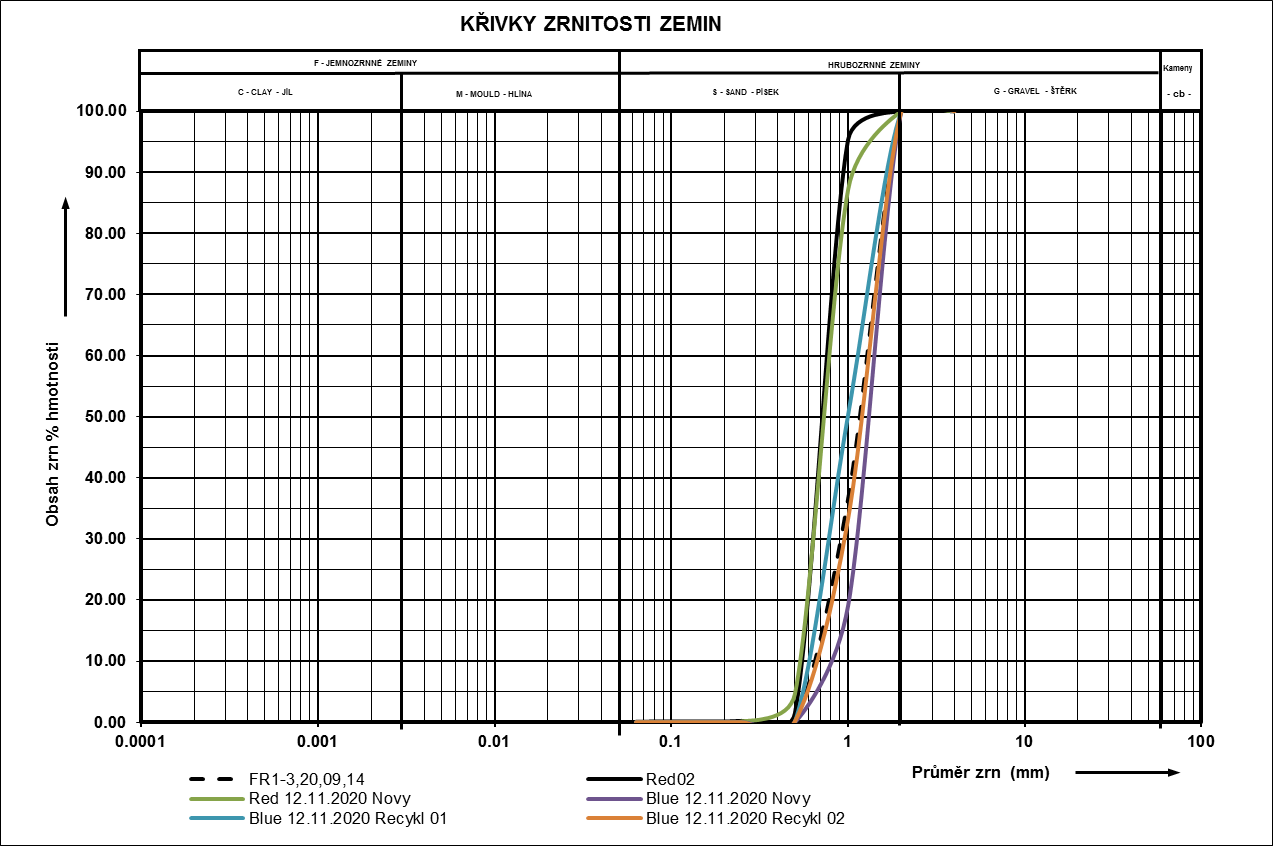 VzorekCcCuZatříděníFR1-3,20,09,140,922,08špatně zrněný (P)RED 020,911,4špatně zrněný (P)Red12_11_2020Novy0,941,57špatně zrněný (P)Blue12_11_2020Novy1,082,15špatně zrněný (P)Blue12_11_2020Recykl 010,852,07špatně zrněný (P)Blue12_11_2020Recykl 020,992,33špatně zrněný (P)